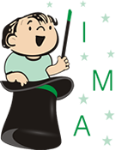 CARDÁPIO 04/06 A 08/06 (alterado em virtude da greve)CARDÁPIO 11/06 A 15/06CARDÁPIO 18/06 A 22/06CARDÁPIO 25/06 A 29/06FRUTAS DA ÉPOCA JUNHO: : carambola, kiwi, laranja-lima e tangerina. Frutas como banana, maçã e mamão terá em todos os meses do ano.OBSERVAÇÕES DO CARDÁPIO: 1) O cardápio poderá sofrer alterações devido à entrega da matéria-prima pelos fornecedores, sazonalidade e aceitação das crianças. 2) O arroz integral   será servido com 50% arroz parboilizado e 50% arroz integral. 3) As  sopas para os bebês serão amassadas. 4) No dia que não houver oferta de bebida será servido água. 5) Para o berçário não haverá adição de nenhum tipo de açúcar nos sucos e chás. 6) Para os maiores, os sucos e os chás, quando houver necessidade, serão adoçados com açúcar mascavo em quantidade moderada. 7) Durante o inverno as bebidas serão servidas a temperatura ambiente ou levemente mornas. 8) As preparações serão temperadas com temperos naturais e sal marinho. 9) No dia que tiver fruta no lanche será servido de 2 a 3 opções. 10) Berçário: maçã argentina, banana branca, pera argentina. 11) As papas serão amassadas com o garfo. NUTRICIONISTA RESPONSÁVEL ELABORAÇÃO DO CARDÁPIO: Larissa C. I de Zutter. CRN10 – 2127.REFEIÇÕESSEGUNDA-FEIRATERÇA-FEIRAQUARTA-FEIRAQUINTA-FEIRASEXTA-FEIRACAFÉ DA MANHÃRosquinha de polvilhoCHA Pão integral caseiro com manteiga ghee e queijoIogurte caseiro de cocoBISCOITO SALGADO INTEGRAL PAO CASEIRO COM MANTEIGA GHEE E MEL CHA DE HORTELA  Bolo de laranja e cenouraChá de melissaIsento de lactose e ovoBiscoito sem leite e ovoCHA Pão caseiro com manteiga gheeBanana Torradinha de pão CASEIRO CHA DE HORTELA Biscoito sem leite e ovoChá de melissaBebêsMangaMAÇA Manga e laranjaMaçãBananaALMOÇOOvo mexido com tempero verde, cenoura e farinha de linhaça douradaArroz/ FeijãoSALADA 2 TIPOS Carne de panela ArrozFeijão SALADA 2 TIPOS Frango assadoArroz FeijãoSALADA 2 TIPOS MACARRAO  com almôndegas ao molho vermellhoSALADA 2 TIPOS BOLO DE CARNE Arroz integral FeijãoSALADA 2 TIPOS Isento de lactose e ovoArroz/ FeijãoCarne de panela ArrozFeijão Frango assadoArroz FeijãoMACARRAO  com almôndegas ao molho vermellhoBOLO DE CARNE Arroz integral FeijãoSALADA 2 TIPOSBebêsArroz papa + caldo de feijão Batata  + molho de carneArroz papa + caldo de feijão Aletria +  molho de carne Arroz papa + caldo de feijão LANCHE DA TARDEFrutas da épocaFrutas da épocaFrutas da épocaFrutas da épocaFrutas da épocaIsento de lactose e ovoFrutas da épocaFrutas da épocaFrutas da épocaFrutas da épocaFrutas da épocaBebêsMamão e bananaBanana, laranja e maçãPeraMamãoMelãoJANTARParafuso + iscas de carne ao molho sugoFeijoadinha (feijão com carne magra) + arrozSopa de carne com macarrão de conchinha e legumesPolenta + frango desfiado com legumesCANJA Isento de lactose e ovoParafuso de sêmola + iscas de carne ao molho sugoFeijoadinha (feijão com carne magra) + arrozSopa de carne com legumesPolenta + frango desfiado com legumesCANJA Bebês Aletria + iscas de carne ao molho sugoFeijoadinha (feijão com carne magra) + arroz papaSopa de carne com macarrão de conchinha e legumesPolenta + frango desfiado com legumesCANJA REFEIÇÕESSEGUNDA-FEIRATERÇA-FEIRAQUARTA-FEIRAQUINTA-FEIRASEXTA-FEIRACAFÉ DA MANHÃBiscoito salgado de gergelim com manteiga gheeSuco integral de uva sem adição de açúcarPão pulmann com requeijãoÁgua saborizadaBolo integral de cenouraChá de erva-docePão integral caseiro com creme de ricotaChá de hortelãFlocos de milho) OU granola (sem açúcar) com iogurte casero de morangoFruta: maçãIsento de lactose e ovoBiscoito sem leite e ovoSuco integral de uva sem adição de açúcarPão caseiro com manteiga gheeÁgua saborizadaBiscoito sem leite e ovoChá de erva-docePão caseiro com geleia de frutasChá de hortelãFlocos de milho) OU granola (sem açúcar) com iogurte sem lactoseFruta: maçãBebêsPeraMaçãBananaBanana, mamão e beterrabaMangaALMOÇOOmelete com tomate cerejaArroz/ FeijãoAlface/ Cenoura cozida em rodelas e refogada no azeite de olivaNhoque de batata doce à bolonhesaOpção: ArrozGrão de bico com tempero verde/ TomateFrango com brócolisArroz/ FeijãoCenoura ralada/ Repolho refogadoPicadinho de carne com abobrinhaArroz/ Aipim cozido em cubinhosBeterraba cozida/ Pepino japonês com gergelimHambúrguer de frango nutritivoArroz integral/ FeijãoTomate/ Couve-florIsento de lactose e ovoPicadinho de carne com legumesArroz/ FeijãoAlface/ Cenoura cozida em rodelas e refogada no azeite de olivaESpaguete de sêmola  à bolonhesaOpção: ArrozGrão de bico com tempero verde/ TomateFrango com brócolisArroz/ FeijãoCenoura ralada/ Repolho refogadoPicadinho de carne com abobrinhaArroz/ Aipim cozido em cubinhosBeterraba cozida/ Pepino japonês com gergelimFrango refogadinhoArroz integral/ FeijãoTomate/ Couve-florBebêsArroz papa + caldo de feijão +  omelete com tomate cereja  + cenoura amassada com azeite de olivaPurê de batata doce, grão de bico e abóbora + molho  bolonhesaSopinha de feijão com legumesPapa de aipim, abobrinha e beterraba + molho de carneArroz papa + caldo de feijão +  hambúrguer de frango nutritivo (picadinho) + couve-flor amassadaLANCHE DA TARDEFrutas da épocaFrutas da épocaFrutas da épocaFrutas da épocaFrutas da épocaIsento de lactose e ovoFrutas da épocaFrutas da épocaFrutas da épocaFrutas da épocaFrutas da épocaBebêsAbacate e bananaMamão e mangaMelãoMaçãLaranja, maçã e bananaJANTARPolenta ao molho sugoCanjaEspaguete integral com molho de carne moída enriquecidoLentilha cremosa com legumes + arrozBauru (pão pulmann integral, queijo, tomate e orégano) – esquentar no fornoSuco de frutasInfantil II: cardápio bebêsIsento de lactose e ovoPolenta ao molho sugoCanjaEspaguete de sêmola com molho de carne moída enriquecidoLentilha cremosa com legumes + arrozSopa de carne com legumesBebês Polenta ao molho sugoCanjaAletria + com molho de carne moída enriquecidoLentilha cremosa com legumes + arrozSopa de carne com macarrão argolinha + legumesREFEIÇÕESSEGUNDA-FEIRATERÇA-FEIRAQUARTA-FEIRAQUINTA-FEIRASEXTA-FEIRACAFÉ DA MANHÃBiscoito integral salgado com melSuco de laranja com espinafreBarrinhas caseiras de banana, aveia e canelaChá de hortelãPão caseiro de aipim com manteiga ghee e queijoSuco de abacaxi com hortelãTorradinha de pão integral com azeite de oliva e oréganoSuco de tangerinaBolo integral de maçãChá de camomilaIsento de lactose e ovoBiscoito sem leite e ovoespinafrePão caseiro com geleia de frutasChá de hortelãBiscoito sem leite e ovoSuco de abacaxi com hortelãTorradinha de pão caseiro com azeite de oliva e oréganoSuco de tangerinaBiscoito sem leite e ovoChá de camomilaBebêsMelãoPeraMamãoMaçãLaranja, maçã e bananaALMOÇOOvo mexidoArroz/ FeijãoPepino e tomate picadinhosFrango ensopadoArroz/ Polenta com parmesãoBeterraba cozida/ Cenoura raladaPicadinho de carne aceboladoArroz integral/ FeijãoAcelga picadinha/ BrócolisPeito de frango enfarofadoParafuso sem glúten ao molho de tomate/ Couve-flor gratinadaCenoura ralada/ Pepino japonêsFeijoadinha (Feijão com carne magra)Arroz/ FarofaCouve refogadinha/ Laranja picadinhaIsento de lactose e ovoCarne moída ao molho de tomateArroz/ FeijãoPepino e tomate picadinhosFrango ensopadoArroz/ PolentaBeterraba cozida/ Cenoura raladaPicadinho de carne aceboladoArroz integral/ FeijãoAcelga picadinha/ BrócolisPeito de frango enfarofadoParafuso de sêmola ao molho de tomateCenoura ralada/ Pepino japonêsFeijoadinha (Feijão com carne magra)Arroz/ FarofaCouve refogadinha/ Laranja picadinhaBebêsArroz para + caldo de feijão + ovo mexido + abóbora e abobrinha amassadasPolenta + molho de frango + beterraba e cenoura amassadasCanja de carneAletria ao molho sugo + frango desfiadinho + cenoura e chuchu amassadosCenoura ralada/ Pepino japonêsFeijoadinha (Feijão com carne magra) + arroz papa + couve refogadinha + suco de laranja limaLANCHE DA TARDEFrutas da épocaFrutas da épocaFrutas da épocaFrutas da épocaFrutas da épocaIsento de lactose e ovoFrutas da épocaFrutas da épocaFrutas da épocaFrutas da épocaFrutas da épocaBebêsBanana com farinha de quinoaMamão e bananaPeraBanana, mamão e beterrabaMangaJANTARTalharim ao molho sugo com pedacinhos de brócolisSopinha de feijão com legumesPolenta com frango ao molho vermelhoArroz com carne moída e abóboraMisto-quente (pão pulmann com peito de peru e queijo) – esquentar no fornoSuco de frutasInfantil II: cardápio bebêsIsento de lactose e ovoTalharim de sêmola ao molho sugo com pedacinhos de brócolisSopinha de feijão com legumesPolenta com frango ao molho vermelhoArroz com carne moída e abóboraPurê de batata +  molho sugo com pedacinhos de cenoura e brócolisBebês Macarrão conchinha ao molho sugo com pedacinhos de brócolisSopinha de feijão com legumesPolenta com frango ao molho vermelhoArroz papa com carne moída e abóboraPurê de batata +  molho sugo com pedacinhos de cenoura e brócolisREFEIÇÕESSEGUNDA-FEIRATERÇA-FEIRAQUARTA-FEIRAQUINTA-FEIRASEXTA-FEIRACAFÉ DA MANHÃCookies integrais caseiros de cacauSuco de laranja, tangerina e couvePão integral com banana e canela (esquentar)Chá de hortelãFrutas picadas (maçã, melão e banana)Iogurte caseiro de morangoPão caseiro com requeijãoSuco de maracujá com espinafreBolo de laranjaChá de erva-doceIsento de lactose e ovoBiscoito sem leite e ovoSuco de laranja, tangerina e couvePão caseiro com banana e canela (esquentar)Chá de hortelãFrutas picadas (maçã, melão e banana)Iogurte sem lactosePão caseiro com manteiga gheeSuco de maracujá com espinafreBiscoito sem leite e ovoChá de erva-doceBebêsBananaMelãoMamãoBanana, mamão e maçãMangaALMOÇOOvo cozido soutêArroz/ FeijãoCenoura ralada/ Repolho refogadoPolenta à bolonhesaAlface com gergelim/ Milho e ervilhaPeixe assado na manteiga gheeArroz integral/ FeijãoPepino picadinho/ Beterraba cozidaEstrogonofe de carneArroz/ Batata gratinada com azeite de oliva e açafrãoVagem com cenoura em rodelas/  TomateFrango com legumes (cenoura, brócolis e chuchu)Arroz integral/ FeijãoPepino e tomate picadinhos com farinha de linhaçaIsento de lactose e ovoFrango refogadinhoArroz/ FeijãoCenoura ralada/ Repolho refogadoPolenta à bolonhesaAlface com gergelim/ Milho e ervilhaPeixe assado na manteiga gheeArroz integral/ FeijãoPepino picadinho/ Beterraba cozidaPicadinho de carneArroz/ Batata gratinada com azeite de oliva e açafrãoVagem com cenoura em rodelas/  TomateFrango com legumes (cenoura, brócolis e chuchu)Arroz integral/ FeijãoPepino e tomate picadinhos com farinha de linhaçaBebêsCanjaPolenta à bolonhesa + cenoura e abobrinha amassadasArroz papa + caldo de feijão + peixe assado na manteiga ghee (desfiadiadinho) + beterraba amassadaPurê de batata com açafrão e azeite de oliva + vagem e cenoura  amassada + molho de carneArroz papa + caldo de feijão + frango desfiado com legumes (cenoura, brócolis e chuchu)LANCHE DA TARDEFrutas da épocaFrutas da épocaFrutas da épocaFrutas da épocaFrutas da épocaIsento de lactose e ovoFrutas da épocaFrutas da épocaFrutas da épocaFrutas da épocaFrutas da épocaBebêsMangaManga e bananaMaçãMelãoBananaJANTARMacarronadaRisoto (arroz com frango e legumes)Sopa de carne com aletria e legumesPurê de batata (inglesa, salsa e doce) + molho de frangoPão francês com manteiga ghee  e omelete (OU ovo cozido)Suco de frutasInfantil II: cardápio bebêsIsento de lactose e ovoMacarronada (com macarrão de sêmola)Risoto (arroz com frango e legumes)Sopa de carne com legumesPurê de batata (inglesa, salsa e doce) + molho de frangoCanja de carneBebês Aletria à bolonhesa + legumes amassadosRisoto (arroz papa com frango e legumes)Sopa de carne com legumesPurê de batata (inglesa, salsa e doce) + molho de frangoCanja de carne